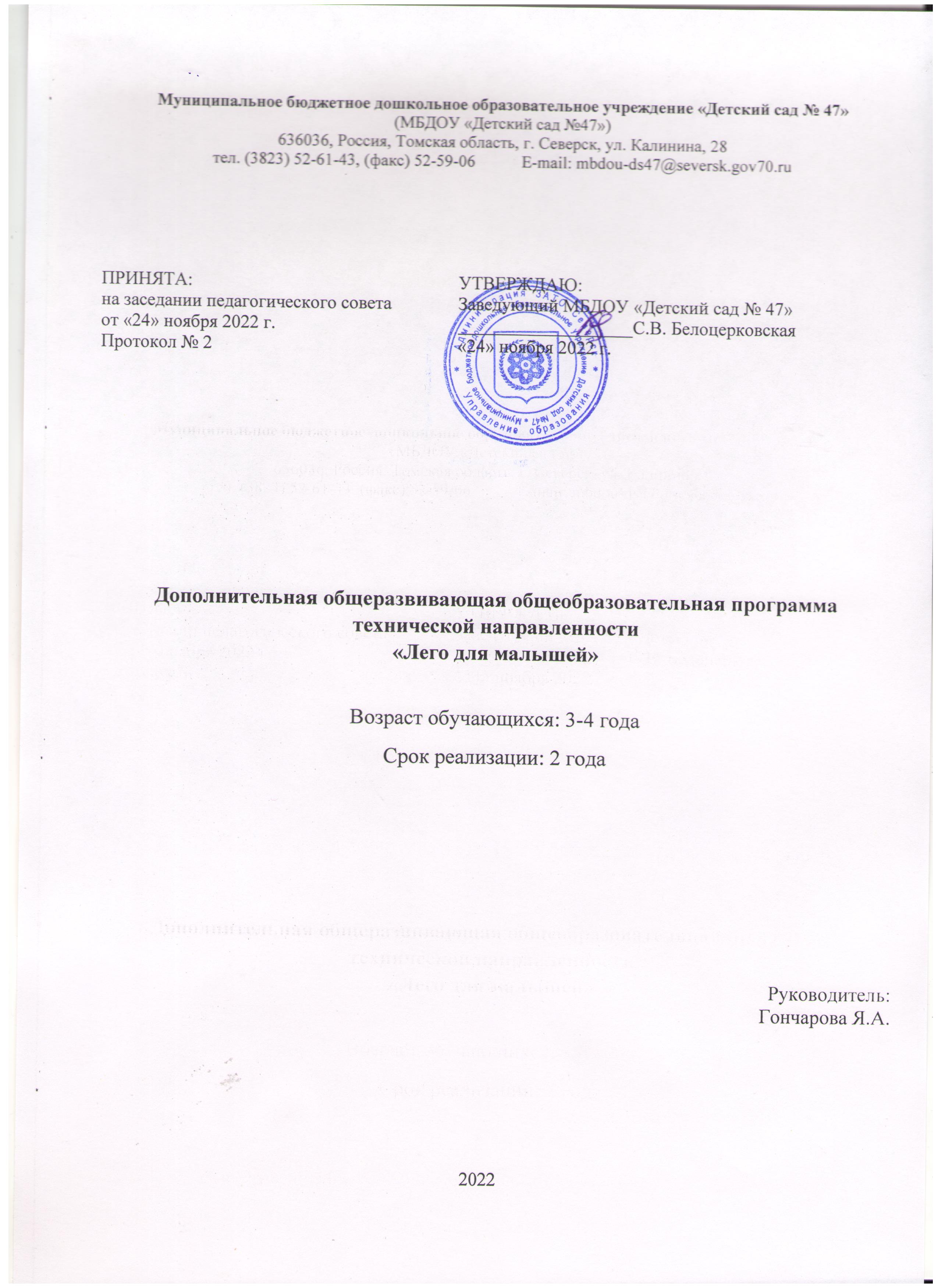 Пояснительная запискаТолько в игре ребенок познает с удовольствием, а новый материал запоминает надолго. Игра движет обучением. Обучаясь легко, ребенок легко усваивает новые знания.ЛЕГО – самая популярная настольная игра на планете. У слова «ЛЕГО» в переводе с латыни два значения: «я учусь» и «я складываю».Введение ФГОС дошкольного образования предполагает разработку новых образовательных моделей, в основу которых должны входить образовательные технологии, соответствующие принципам:развивающего образования;научной обоснованности и практической применимости;соответствия критериям полноты, необходимости и достаточности;единства воспитательных, развивающих и обучающих целей и задач процесса образования детей дошкольного возраста;интеграции образовательных областей;решения	программных	образовательных	задач	в	совместной деятельности и самостоятельной деятельности взрослого и детей;учета ведущего вида деятельности дошкольника-игры.В ходе образовательной деятельности дети становятся строителями, архитекторами и творцами, играя, они воплощают в жизнь свои идеи. Начиная с простых фигур, ребенок продвигается все дальше и дальше. Видя свои успехи, он становится более уверенным и переходит к следующему, более сложному этапу обучения.Перспективность применения ЛЕГО технологии обуславливается высокими образовательными возможностями, которые предъявляются к указанным средствам на современном этапе: многофункциональностью, технологическими и эстетическими характеристиками, использованием в различных игровых и учебных зонах. Парамонова Л.А. считает, что даже самый маленький набор строительных элементов открывает ребенку новый мир. Ребенок не потребляет, он творит, создает предметы, мир и жизнь.Игры с конструктором помогают развивать творческие и интеллектуальные способности детей, конструкторские умения, воображение, навык предвидеть результат своих действий.Дети начинают решать трудные задачи посредством увлекательной созидательной игры. У дошкольников развивается мелкая моторика, улучшается качество речи. ЛЕГО конструирование способствует сенсорному развитию дошкольника, т.к. яркие, функциональные детали способны воздействовать буквально на все органы чувств ребенка: совершенствуется острота зрения, точность цветового восприятия, тактильные качества, восприятие формы, величины объекта, пространства и многое другое.Конструирование из ЛЕГО помогает видеть ребенку мир во всех его красках. Чем ярче, целостнее, эмоциональнее будут впечатления детей об окружающем мире, тем интереснее и разнообразнее станут постройки.Направленность программыЗанятия по ЛЕГО конструированию главным образом направлены на развитие познавательных, изобразительных, словесных, конструкторских способностей. Все эти направления тесно связаны, и один вид творчества не исключает развитие другого, а вносит разнообразие в творческую деятельность.Данная программа направлена на всестороннее, гармоничное развитие детей дошкольного возраста.Новизна и актуальностьНовизна программы заключается в том, что позволяет дошкольникам в форме познавательной деятельности раскрыть практическую целесообразность LEGO-конструирования, развить необходимые в дальнейшей жизни приобретенные умения и навыки.Интегрирование различных образовательных областей в кружке «ЛЕГО» открывает возможности для реализации новых концепций дошкольников, овладения новыми навыками и расширения круга интересов.Каждый ребенок любит и хочет играть, но готовые игрушки лишают ребенка возможности творить самому. LEGO-конструктор открывает ребенку новый мир, предоставляет возможность в процессе работы приобретать такие социальные качества как любознательность, активность, самостоятельность, ответственность, взаимопонимание, навыки продуктивного сотрудничества, повышения самооценки через осознание «я умею, я могу», настроя на позитивный лад, снятия эмоционального и мышечного напряжения.LEGO–конструирование объединяет в себе элементы игры с экспериментированием, а следовательно, активизирует мыслительно-речевую деятельность дошкольников, развивает конструкторские способности и техническое мышление, воображение и навыки общения, способствует интерпретации и самовыражению, расширяет кругозор, позволяет поднять на более высокий уровень развитие познавательной активности дошкольников, а это – одна из составляющих успешности их дальнейшего обучения в школе.Использование LEGO-конструктора является великолепным средством для интеллектуального развития дошкольников, обеспечивающее интеграцию различных видов деятельности.Содержание педагогического процессаLEGO не просто занимательная игра, это работа ума и рук. Занятия выстраиваются под руководством воспитателя в определенную систему упражнений, которые в соответствии с возрастом носят, с одной стороны, игровой характер, с другой – обучающий и развивающий.Создание из отдельных элементов чего-то целого: домов, машин, мостов и, в конце концов, огромного города, заселив его жителями, является веселым и вместе с тем познавательным увлечением для детей.Совместна деятельность педагога и детей по LEGO-конструированию направлена в первую очередь на развитие индивидуальности ребенка, его творческого потенциала, занятия основаны на принципах сотрудничества и сотворчества детей с педагогом и друг с другом. Работа с LEGO деталями учит ребенка созидать и разрушать, что тоже очень важно. Разрушать не агрессивно, не бездумно, а для обеспечения возможности созидания нового.Ломая свою собственную постройку из LEGO–конструктора, ребенок имеет возможность создать другую или достроить из освободившихся деталей некоторые ее части, выступая в роли творца.Для обучения детей LEGO-конструированию используются разнообразные методы и приемы.С целью развития детского конструирования как деятельности, в процессе которой развивается ребёнок, использую различные формы организации обучения.Интеграция образовательных областей через ЛЕГО-конструированиеДля воспитателей детского сада конструктор ЛЕГО является великолепным средством, помогающим обеспечить интеграцию различных видов деятельности и образовательных областей.Цели и задачиЦель: Содействовать развитию у детей дошкольного возраста способностей к техническому творчеству, предоставить им возможность творческой самореализации посредством овладения ЛЕГО-конструированием.Задачи программы:Образовательные:-учить называть детали легоконструктора;(кирпичик, большой, поменьше, маленький, клювик, горка, мостик и др.).-понимать принцип построения простейших построек (выделять форму, величину, цвет постройки);обучать конструированию по образцу, чертежу, условиям, по собственному замыслу;содействовать формированию знаний, цвета, форме, пропорции, понятии части и целого;учить разным видам соединений деталей;повысить	интерес	к	непосредственно	образовательной	деятельности посредством конструктора ЛЕГО.Развивающие:развивать у дошкольников интерес к моделированию и конструированию, стимулировать детское техническое творчество;-развивать	зрительно-моторную	координацию	при	соединении	деталей конструктора, добиваться точности в процессе операционных действий;-формировать умение использовать полученные знания в самостоятельных постройках по замыслу;-развивать творческую активность, самостоятельность в принятии решений в различных ситуациях;-прививарь интерес к, конструированию;-развивать внимания, памяти, воображения;-уметь излагать мысли в четкой логической последовательности;-развивать мелкую моторику рук, стимулируя в будущем общее речевое развитие и умственные способности;-развивать пространственное и техническое мышление, мыслительные процессы дошкольников (творческое решение поставленных задач, изобретательность, поиск нового и оригинального).Воспитательные:содействовать	воспитанию	организационно-волевых	качеств	личности (терпение, воля, самоконтроль);способствовать воспитанию личностных качеств: целеустремленности, настойчивости, самостоятельности, чувства коллективизма и взаимной поддержки, чувство такта.Ожидаемые результаты и способы их поверкиПоявление интереса к самостоятельному изготовлению построек, умение применять полученные знания при проектировании и сборке конструкций, познавательная активность, воображение, фантазия и творческая инициатива.Формирование конструкторских умений и умения анализировать предмет, выделять его характерные особенности, основные части, устанавливать связь между их назначением и строением.Совершенствуются коммуникативные навыки детей при работе в паре, коллективе, распределении обязанностей.Сформируются предпосылки учебной деятельности: умение и желание трудиться, выполнять задания в соответствии с инструкцией и поставленной целью, доводить начатое дело до конца, планировать будущую работу.Дети будут иметь представления:-о деталях LEGO-конструктора и способах их соединений;-об устойчивости моделей в зависимости от ее формы и распределения;-о зависимости прочности конструкции от способа соединения ее отдельных       элементов-о связи между формой конструкции и ее функциями.Учебный план:Список литературы.Комарова Л. Г. Строим из LEGO (моделирование логических отношений и объектов реального мира средствами конструктора LEGO). — М.: ЛИНКА-ПРЕСС, 2001.Фешина Е.В. LEGO конструирование в детском саду: Пособие для педагогов. - М.: Сфера, 2017. – 144 с.Перспективный план во второй младшей группеПерспективный план в средней группеМетодыПриёмыНаглядныйРассматривание на занятиях готовых построек, демонстрация способов крепления, приемов подбора деталей по размеру, форме, цвету, способыудержания их в руке или на столе.Информационно- рецептивныйОбследование LEGO деталей, которое предполагает подключение различных анализаторов (зрительных и тактильных) для знакомства с формой, определения пространственных соотношений между ними (на,под, слева, справа). Совместная деятельность педагога и ребёнка.РепродуктивныйВоспроизводство знаний и способов деятельности.Форма:	собирание	моделей	и	конструкций	по	образцу,	беседа, упражнения по аналогу.ПрактическийИспользование детьми на практике полученных знаний и увиденныхприемов работы.СловесныйКраткое	описание	и	объяснение	действий,	сопровождение	идемонстрация образцов, разных вариантов моделей.ПроблемныйПостановка проблемы и поиск решения. Творческое использованиеготовых заданий (предметов), самостоятельное их преобразование.ИгровойИспользование сюжета игр для организации детской деятельности, персонажей для обыгрывания сюжета.Частично-поисковыйРешение проблемных задач с помощью педагога.№ФормаСодержание1.Конструирование по образцуДетям предлагают образцы построек, выполненных из деталей конструктора, и показывают способы их воспроизведения.Конструирование по образцу, в основе, которой лежит подражательная деятельность, - важный обучающий этап, где можно решать задачи, обеспечивающие переход детей ксамостоятельной поисковой деятельности творческого характера.2.Конструирование по моделиДетям в качестве образца, предъявляют модель, скрывающую от ребёнка очертание отдельных её элементов. Эту модель, дети должны воспроизвести из имеющихся у них деталей конструктора. Таким образом, им предлагают определенную задачу, но не дают способа её решения. Конструирование помодели – эффективное средство активации мышления дошкольников.3.Конструирование поусловиямНе давая детям образца постройки, рисунков и способов еёвозведения, определяют лишь условия, которым постройкадолжна соответствовать и которые, как правило, подчёркивают практическое её назначение. В процессе такого конструирования у детей формируется умение анализировать условия и на основе анализа строить практическую деятельность достаточно сложной структуры. Данная форма организации обучения способствуетразвитию творческого конструирования.4.Конструирование по простейшим чертежамМоделирующий характер самой деятельности, в которой детали строительного материала воссоздаются внешние и отдельные функциональные особенности объектов, создаёт возможности для развития внутренних форм наглядного моделирования. В результате у детей формируются мышление и познавательныеспособности.5.Конструирование по замыслуДети сами решают, что и как будут конструировать. Данная форма – не средство обучения детей созданию замыслов, она лишь позволяет самостоятельно и творчески использовать знанияи умения, полученные ранее.6.Конструирование по темеДетям предлагают общую тематику конструкций, и они сами создают замыслы конкретных построек, выбирают материал и способы их выполнения. Основная цель конструирования позаданной теме – закрепление знаний и умений.ОбразовательнаяобластьОбласть применения ЛЕГО-конструирования, в соответствии сцелевыми ориентирами ФГОС ДО.Социально- коммуникативное развитиеСоздание совместных построек, объединенных одной идеей, одним проектом.Развитие общения и взаимодействия ребенка со взрослыми и сверстниками; формирование готовности к совместной деятельности со сверстниками; формирование позитивных установок к различнымвидам труда и творчества.Познавательное развитиеТехническое конструирование – воплощение замысла из деталей ЛЕГОконструктора.Формирование первичных представлений о себе, других людях, объектах окружающего мира, о свойствах и отношениях объектов окружающего мира (форме, цвете, размере, материале, звучании, ритме,темпе, количестве, числе, части и целом, пространстве и времени, движении и покое, причинах и следствиях и др.).Речевое развитиеРабота с педагогом над развитием фонетического слуха, звуковой и интонационной культуры речи словообразованием, формированиемзвуковой аналитико-синтетической активности как предпосылки обучения грамоте.Художественно- эстетическое развитиеТворческое конструирование – создание замысла из деталей ЛЕГО- конструктора.Реализация самостоятельной творческой деятельности детей -конструктивно-модельной.ФизическоеразвитиеКоординация движения, крупной и мелкой моторики обеих рук.№Наименование платной образовательной услугиВозрастная группаКоличество мин. внеделюКоличество недельВсего часов1.ПОУ по технической направленности "Легоконструирование"2 младшаясредняя152044444444Ме сяц№Тема занятияПрограммное содержание:Метод. листСентябрь1Знакомство с лего-кабинетом. Строительство двух башенок.Познакомить	с		первыми		деталями	лего- конструктора (кубик, кирпичик) их названием. Учить	строить	башенку	из	одного		вида деталей.учить	детей	самостоятельно	подбирать необходимые детали по величине ;формировать восприятие цвета;помогать	детям	обследовать	предметы, выделяя их цвет, высоту;развивать воображение, память, образное мышление;учить детей называть свойства предмета (красная башенка)развивать	у	дошкольников	интерес	к конструированию,		стимулировать	детскоетехническое творчество;1Сентябрь2Строительство башни из двух видов деталей«садовый фонарь»Учить	строить	башенку	из	двух	вида деталей.(Кубик, кирпичик) По образцу.-закреплять название деталей конструктора,-развивать мелкую моторику рук;развивать	наглядно-образное	мышление, умение использовать имеющийся опыт;развивать воображение, память;закреплять знания о цветах.развивать	у	дошкольников	интерес	кконструированию,	стимулировать	детское техническое творчество;1Сентябрь3Строительство забора, из двух видов деталейУчить строить забор по образцу из двух вида деталей.(Кубик, кирпичик) По образцу.Знакомить с разными способами крепления (кирпичик крепится к кубику на 2 шипа.-закреплять название деталей конструктора,-развивать мелкую моторику рук;помогать	детям	обследовать	предметы, выделяя их цвет, величину;развивать наглядно-образное мышление,развивать воображение, память;развивать	у	дошкольников	интерес	к конструированию,		стимулировать	детскоетехническое творчество;2Сентябрь4«Ворота для заборчика»Учить	строить	ворота	из	двух	вида деталей.(Кубик, кирпичик)-По образцу.-Знакомить с разными способами крепления-закреплять название деталей конструктора,-развивать мелкую моторику рук;помогать	детям	обследовать	предметы, выделяя их цвет, форму;развивать	наглядно-образное	мышление,умение использовать имеющийся опыт;2развивать воображение, память;воспитывать желание трудиться;Октябрь5«Мостик»Учить	строить	мостика	из	3	вида деталей.(Кубик, кирпичик, пластина)-По образцу.-Знакомить с разными способами крепления-закреплять название деталей конструктора,-развивать мелкую моторику рук;помогать	детям,	обследовать	постройку, выделяя ее цвет, форму;развивать	наглядно-образное	мышление, умение использовать имеющийся опыт;развивать воображение, память;закреплять знания о цветах.развивать	у	дошкольников	интерес	кконструированию,	стимулировать	детское техническое творчество;3Октябрь6ДеревьяСтроительство лиственного дереваУчить строить дерево по образцу из двух вида деталей.(Кубик, кирпичик)Знакомить с разными способами крепления-закреплять название деталей конструктора,-развивать мелкую моторику рук;помогать	детям	обследовать	предметы, выделяя их цвет, форму;развивать	наглядно-образное	мышление, умение использовать имеющийся опыт;развивать воображение, память;закреплять знания о цветах.развивать у дошкольников интерес к конструированию, стимулировать детское техническое творчество;3Октябрь7«Ель»Учить	строить	ель	из	двух	вида деталей.(Кубик, кирпичик)-По образцу.-Знакомить с разными способами крепления-закреплять название деталей конструктора,-развивать мелкую моторику рук;помогать	детям	обследовать	предметы, выделяя их цвет, форму;развивать	наглядно-образное	мышление, умение использовать имеющийся опыт;развивать воображение, память;воспитывать желание трудиться;развивать	у	дошкольников	интерес	кконструированию,	стимулировать	детское техническое творчество;4Октябрь8Здравствуй лес»«Конструирован ие по замыслу»-формировать	умение	использовать полученные знания в самостоятельных постройках по замыслу.Развивать творческую инициативу и самостоятельность.-закреплять название деталей конструктора,-развивать мелкую моторику рук;развивать	наглядно-образное	мышление,4умение использовать имеющийся опыт;развивать воображение, память;закреплять знания о цветах.воспитывать желание трудиться;Ноябрь9«Мы в лесу построим дом»Учить строить дом по образцу из 3-4 вида деталей.(Кубик, кирпичик, пластина, клювик или лапка)Знакомить с разными способами крепления-закреплять название деталей конструктора,-развивать мелкую моторику рук;помогать	детям	обследовать	предметы, выделяя их цвет, форму;развивать	наглядно-образное	мышление, умение использовать имеющийся опыт;развивать воображение, память;закреплять знания о цветах.воспитывать желание трудиться5Ноябрь10«Клумба цветов»Учить строить цветок из четырех вида деталей. (Кубик, кирпичик, пластина, клювик)-По образцу.-Знакомить с разными способами крепления-закреплять название деталей конструктора,-развивать мелкую моторику рук;помочь детям обследовать предметы, выделяя их цвет, форму;развивать	наглядно-образное	мышление, умение использовать имеющийся опыт;развивать воображение, память;закреплять знания о цветах.развивать	у	дошкольников	интерес	к конструированию,		стимулировать	детскоетехническое творчество;5Ноябрь11«Гусеница»Учить	строить	гусеницу	из	3	вида деталей.(Кубик, кирпичик,лапка)-По образцу.-Знакомить с разными способами крепления-закреплять название деталей конструктора,-развивать мелкую моторику рук;помогать	детям	обследовать	предметы, выделяя их цвет, форму;развивать	наглядно-образное	мышление, умение использовать имеющийся опыт;развивать воображение, память;закреплять знания о цветах.воспитывать желание трудиться;6Ноябрь12«Черепаха»Учить	строить	черепаху	из	3	вида деталей.(Кубик, кирпичик,пластина)-По образцу.-закреплять название деталей конструктора,-развивать мелкую моторику рук;развивать	наглядно-образное	мышление, умение использовать имеющийся опыт;развивать воображение, память;закреплять знания о цветах.развивать	у	дошкольников	интерес	к6конструированию,	стимулировать	детскоетехническое творчество;Декабрь13«Улитка»Учить строить животных по образцу из -6 вида деталей.(Кубик, кирпичик, пластина, клювик или лапка)Знакомить с разными способами крепления-закреплять название деталей конструктора,-развивать мелкую моторику рук;помогать	детям	обследовать	предметы, выделяя их цвет, форму;развивать	наглядно-образное	мышление, умение использовать имеющийся опыт;развивать воображение, память;закреплять знания о цветах.развивать	у	дошкольников	интерес	кконструированию,	стимулировать	детское техническое творчество;7Декабрь14«Жираф»Учить строить животных по образцу из 3-4 вида деталей.(Кубик, кирпичик, пластина, клювик или лапка)Знакомить с разными способами крепления-закреплять название деталей конструктора,-развивать мелкую моторику рук;помогать	детям	обследовать	предметы, выделяя их цвет, форму;развивать	наглядно-образное	мышление, умение использовать имеющийся опыт;развивать воображение, память;закреплять знания о цветах.воспитывать желание трудиться;7Декабрь15«Веселые утята»«Конструирован ие по замыслу»-формировать	умение	использовать полученные знания в самостоятельных постройках по замыслу.По замыслу отталкиваясь от наглядности (игрушка, картинки)помогать детям обследовать предметы, выделяя их части тела, форму, расположение;развивать наглядно-образное мышление, умение использовать имеющийся опыт;развивать воображение, память;-развивать мелкую моторику рук;закреплять знания о цветах.развивать   у    дошкольников    интерес    кконструированию, стимулировать детское техническое творчество;8Декабрь16«Новогодний хоровод»«Конструирован ие по замыслу»Закрепление полученных знания и умений детей на прошлых занятиях.Развивать	творческую	инициативу	и самостоятельность.-закреплять название деталей конструктора,-развивать мелкую моторику рук;развивать	наглядно-образное	мышление, умение использовать имеющийся опыт;развивать воображение, память;закреплять знания о цветах.8-	развивать	у	дошкольников	интерес	кконструированию,	стимулировать	детское техническое творчество;Январь17«Транспорт»«Парусник»Учить строить парусникпо образцу из 3-4 вида деталей.(Кубик, кирпичик, пластина, клювик или лапка)-Закреплять умение использовать разные способы крепления-закреплять название деталей конструктора,-развивать мелкую моторику рук;помогать детям обследовать предметы, выделяя их цвет, форму;развивать наглядно-образное мышление, умение использовать имеющийся опыт;развивать воображение, память;закреплять знания о цветах.воспитывать желание трудиться;9Январь18«Самолет»Учить строить самолет из 3-4 вида деталейПо замыслу отталкиваясь от наглядности (игрушка, картинки)помогать	детям	обследовать	предметы, выделяя их части тела, форму, расположение;развивать	наглядно-образное	мышление, умение использовать имеющийся опыт;развивать воображение, память;-развивать мелкую моторику рук;закреплять знания о цветах.воспитывать желание трудиться;9Январь19«Вертолет»Учить строить вертолет из 4-6 вида деталей-По образцу.-Закреплять	умение	использовать	разные способы крепления-закреплять название деталей конструктора,-развивать мелкую моторику рук;помогать	детям	обследовать	предметы, выделяя их цвет, форму;развивать	наглядно-образное	мышление, умение использовать имеющийся опыт;развивать воображение, память;закреплять знания о цветах.развивать	у	дошкольников	интерес	кконструированию,	стимулировать	детское техническое творчество;10Январь20«Подъемный кран»Учить строить подъемный кран из 4-6 деталей-По образцу.-Закреплять	умение	использовать	разные способы крепления-закреплять название деталей конструктора,-развивать мелкую моторику рук;развивать	наглядно-образное	мышление, умение использовать имеющийся опыт;развивать воображение, память;закреплять знания о цветах.развивать	у	дошкольников	интерес	к конструированию,		стимулировать	детское10техническое творчество;Февраль21Сказка«Заюшкина избушка», ЗайкаУчить строить заику по образцу и с использованием карточек с схематичным изображением зайки 6 деталей.( пластина, клювик или лапка)Познакомить с новыми деталями…-закреплять название деталей конструктора,-развивать мелкую моторику рук;помогать	детям	обследовать	постройку, выделяя форму деталей;развивать	наглядно-образное	мышление, умение использовать имеющийся опыт;развивать воображение, память;воспитывать желание трудиться;11Февраль22«Лиса»Учить строить лису из 8 деталей. (Кубик, кирпичик, пластина, клювик)-По образцу.-Знакомить с разными способами крепления-закреплять название деталей конструктора,-развивать мелкую моторику рук;помогать	детям	обследовать	предметы, выделяя их цвет, форму;развивать	наглядно-образное	мышление, умение использовать имеющийся опыт;развивать воображение, память;закреплять знания о цветах.воспитывать желание трудиться;11Февраль23«Собака»Учить	строить	собаку	из	6	вида деталей.(Кубик, кирпичик,)-По образцу.-Знакомить с разными способами крепления-закреплять название деталей конструктора,-развивать мелкую моторику рук;помогать	детям	обследовать	постройку, выделяя вид детали;развивать	наглядно-образное	мышление, умение использовать имеющийся опыт;развивать воображение, память;развивать	у	дошкольников	интерес	кконструированию,	стимулировать	детское техническое творчество;12Февраль24«Петушок»Учить строить петушка из 5 вида деталей-По образцу с использованием карточки со схематическим изображением петушка.-закреплять название деталей конструктора,-развивать мелкую моторику рук;развивать	наглядно-образное	мышление, умение использовать имеющийся опыт;развивать воображение, память;закреплять знания о цветах.воспитывать желание трудиться;12Март25Мебель «стол и стулья»Учить строить по образцу из 3-4 вида деталей.(Кубик, кирпичик, пластина, клювик или лапка)Знакомить с разными способами крепления13-закреплять название деталей конструктора,-развивать мелкую моторику рук;помогать	детям	обследовать	предметы, выделяя их цвет, форму;развивать	наглядно-образное	мышление, умение использовать имеющийся опыт;развивать воображение, память;закреплять знания о цветах.развивать	у	дошкольников	интерес	кконструированию,	стимулировать	детское техническое творчество;26«кровать»Учить	строить	кровать	из	четырех	вида деталей.(Кубик, кирпичик, пластина, клювик)-По образцу.-Знакомить с разными способами крепления-закреплять название деталей конструктора,-развивать мелкую моторику рук;помогать	детям	обследовать	постройку, выделяя ее цвет, форму;развивать	наглядно-образное	мышление, умение использовать имеющийся опыт;развивать воображение, память;закреплять знания о цветах.воспитывать желание трудиться;1327«кресло»Учить строить кресло из 4 вида деталей.(,)-По образцу.-Знакомить с разными способами крепления-закреплять название деталей конструктора,-развивать мелкую моторику рук;помогать	детям	обследовать	постройку, выделяя ее цвет, форму;развивать	наглядно-образное	мышление, умение использовать имеющийся опыт;развивать воображение, память;закреплять знания о цветах.воспитывать желание трудиться;1428«Конструирован ие по замыслу»-формировать	умение	использовать полученные знания в самостоятельных постройках по замыслу.По замыслу отталкиваясь от наглядности (игрушка, картинки)помогать детям обследовать предметы, выделяя их части т, форму, расположение;развивать наглядно-образное мышление, умение использовать имеющийся опыт;развивать воображение, память;-развивать мелкую моторику рук;развивать   у    дошкольников    интерес    кконструированию, стимулировать детское техническое творчество;14Апрель29Животные в зоопарке «слон»Учить строить заику по образцу и с использованием карточек с схематичным изображением зайки 6 деталейЗнакомить с разными способами крепления15-закреплять название деталей конструктора,-развивать мелкую моторику рук;помогать	детям	обследовать	предметы, выделяя их цвет, форму;развивать	наглядно-образное	мышление, умение использовать имеющийся опыт;развивать воображение, память;закреплять знания о цветах.воспитывать желание трудиться;30«крокодил»Учить строить крокодила из четырех вида деталей.(Кубик, кирпичик, пластина, клювик)-По образцу.-Знакомить с разными способами крепления-закреплять название деталей конструктора,-развивать мелкую моторику рук;помогать	детям	обследовать	предметы, выделяя их цвет, форму;развивать	наглядно-образное	мышление, умение использовать имеющийся опыт;развивать воображение, память;закреплять знания о цветах.воспитывать желание трудиться;1531«Олень»Учить строить заику по образцу и с использованием карточек с схематичным изображением зайки 6 деталей-закреплять умения закреплять детали разными способами-закреплять название деталей конструктора,-развивать мелкую моторику рук;помогать детям обследовать предметы, выделяя их цвет, форму;развивать наглядно-образное мышление, умение использовать имеющийся опыт;развивать воображение, память;закреплять знания о цветах.воспитывать желание трудиться;1632«Конструирован ие по замыслу»-формировать	умение	использовать полученные знания в самостоятельных постройках по замыслу.отталкиваясь от наглядности (игрушка, картинки)помогать детям обследовать предметы, выделяя их части т, форму, расположение;развивать наглядно-образное мышление, умение использовать имеющийся опыт;развивать воображение, память;-развивать мелкую моторику рук;развивать   у    дошкольников    интерес    кконструированию, стимулировать детское техническое творчество;16Май33«Конструирован ие по теме«деревья»Закрепить умение строить деревья из 3-4 вида деталей.(Кубик, кирпичик, пластина, клювик или лапка)-закреплять название деталей конструктора,-развивать мелкую моторику рук;помогать	детям	обследовать	предметы, выделяя их цвет, форму;развивать	наглядно-образное	мышление, умение использовать имеющийся опыт;развивать воображение, память;закреплять знания о цветах.развивать	у	дошкольников	интерес	к конструированию,		стимулировать	детскоетехническое творчество;34«Конструирован ие по теме»«животные»Закрепить умение строить животных из 5-6 вида(Кубик, кирпичик, пластина, клювик, лапка)-По образцу.-Знакомить с разными способами крепления-закреплять название деталей конструктора,-развивать мелкую моторику рук;помогать	детям	обследовать	предметы, выделяя их цвет, форму;развивать	наглядно-образное	мышление, умение использовать имеющийся опыт;развивать воображение, память;закреплять знания о цветах.развивать	у	дошкольников	интерес	к конструированию,		стимулировать	детскоетехническое творчество;35«Конструирован ие по теме»«транспорт»Закрепить умение строить транспорт	из 4- 7вида-Закреплять разные способы крепления-закреплять название деталей конструктора,-развивать мелкую моторику рук;помогать	детям	обследовать	предметы, выделяя их цвет, форму;развивать	наглядно-образное	мышление, умение использовать имеющийся опыт;развивать воображение, память;закреплять знания о цветах.развивать	у	дошкольников	интерес	к конструированию,		стимулировать	детскоетехническое творчество;36«Конструирован ие по замыслу»«в гостях у Легоши»Закрепить умение делать постройки из 6-7вида деталей-Закреплять разные способы крепления-закреплять название деталей конструктора,-развивать мелкую моторику рук;помогать	детям	обследовать	предметы, выделяя их цвет, форму;развивать	наглядно-образное	мышление, умение использовать имеющийся опыт;развивать воображение, память;закреплять знания о цветах.развивать	у	дошкольников	интерес	к конструированию,		стимулировать	детскоетехническое творчество;Месяц№Лексическая темаТема по лего- конструирова ниюЗадачи:Образователь наядеятельность в режимных моментах (формы изадачи)Сентябрь1Вводное занятие«Знакомство с LEGO-другом»С LEGO-другом исследуем формыЗнакомство детей с формой деталей набора,Начало составления Лего словаря,Развитие эмоциональной сферы,Развитие графических навыков Проработка вариантов скреплений деталей.«Скреплялки»вспомнить с детьми различные варианты скреплений нескольких деталей.«Угадай что спрятано?»закрепить цвет и форму деталей.«Что лишнее?»развивать внимание ипамятьСентябрь2Строитель ство дорожки.«Сад»«Построим в саду дорожку красного цвета»Учить строить дорожку из одного вида деталей.учить детей самостоятельно подбирать необходимые детали по величине;формировать восприятие цвета;помогать детям обследовать предметы, выделяя их цвет, высоту;развивать воображение, память, образное мышление;учить детей называть свойства предмета (красная дорожка)воспитывать желание трудиться."Разноцветны е дорожки"-формируются, закрепляются представлени я о цвете, форме, величине."Запомни расположение "-собирать модель по памяти и сравнить с образцом.Сентябрь3Строительств о башни из двух видов деталей«Садовый фонарь»«Построим башню»Учить строить башенку из двух вида деталей.(Кубик, кирпичик) По образцу.-закреплять название деталей конструктора,-развивать мелкую моторику рук;- помогать детям обследовать предметы, выделяя их цвет,величину;развивать наглядно-образное мышление, умение использовать имеющийся опыт;развивать воображение, память;развивать наглядно-образное мышление, умение использовать имеющийся опыт;развивать воображение, память;развивать наглядно-образное мышление, умение использовать имеющийся опыт;развивать воображение, память;4Строительств о забора, из двух видов деталей«Построим крепкие стены для домашних животных»Учить строить забор по образцу из двух вида деталей.(Кубик, кирпичик) По образцу.Знакомить с разными способами крепления (кирпичик крепится к кубику на 2 шипа.-закреплять название деталей конструктора,-развивать мелкую моторику рук;помогать детям обследовать предметы, выделяя их цвет, величину;развивать наглядно-образное мышление,развивать воображение, память;закреплять знания о цветах.воспитывать желание трудиться;Учить строить забор по образцу из двух вида деталей.(Кубик, кирпичик) По образцу.Знакомить с разными способами крепления (кирпичик крепится к кубику на 2 шипа.-закреплять название деталей конструктора,-развивать мелкую моторику рук;помогать детям обследовать предметы, выделяя их цвет, величину;развивать наглядно-образное мышление,развивать воображение, память;закреплять знания о цветах.воспитывать желание трудиться;Учить строить забор по образцу из двух вида деталей.(Кубик, кирпичик) По образцу.Знакомить с разными способами крепления (кирпичик крепится к кубику на 2 шипа.-закреплять название деталей конструктора,-развивать мелкую моторику рук;помогать детям обследовать предметы, выделяя их цвет, величину;развивать наглядно-образное мышление,развивать воображение, память;закреплять знания о цветах.воспитывать желание трудиться;Игра«Построй дорогу»положить ровно друг за другом. У кого получилась самая длинная дорога?Почему? Какие детали использовали сь для ее строительства?Игра«Послушай и сделай»предлагает детям сесть к нему спиной и на слух выполнить задание на скрепление деталей определеннойформы и цвета.Взаимодействие с родителями:Консультация: «ЛЕГО – нужная игра!».Рекомендации: беседа с детьми «Строительство забора» (конструкция, прочность и т.д.)Анкетирование «Знаете ли вы способности вашего ребенка?»Взаимодействие с родителями:Консультация: «ЛЕГО – нужная игра!».Рекомендации: беседа с детьми «Строительство забора» (конструкция, прочность и т.д.)Анкетирование «Знаете ли вы способности вашего ребенка?»Взаимодействие с родителями:Консультация: «ЛЕГО – нужная игра!».Рекомендации: беседа с детьми «Строительство забора» (конструкция, прочность и т.д.)Анкетирование «Знаете ли вы способности вашего ребенка?»Взаимодействие с родителями:Консультация: «ЛЕГО – нужная игра!».Рекомендации: беседа с детьми «Строительство забора» (конструкция, прочность и т.д.)Анкетирование «Знаете ли вы способности вашего ребенка?»Взаимодействие с родителями:Консультация: «ЛЕГО – нужная игра!».Рекомендации: беседа с детьми «Строительство забора» (конструкция, прочность и т.д.)Анкетирование «Знаете ли вы способности вашего ребенка?»Взаимодействие с родителями:Консультация: «ЛЕГО – нужная игра!».Рекомендации: беседа с детьми «Строительство забора» (конструкция, прочность и т.д.)Анкетирование «Знаете ли вы способности вашего ребенка?»Взаимодействие с родителями:Консультация: «ЛЕГО – нужная игра!».Рекомендации: беседа с детьми «Строительство забора» (конструкция, прочность и т.д.)Анкетирование «Знаете ли вы способности вашего ребенка?»5Строительств о ворот, из двух видов деталей«Ворота для заборчика»«Ворота для заборчика»Учить строить ворота из двух вида деталей. (Кубик, кирпичик)-По образцу.-Знакомить с разными способами крепления-закреплять название деталей конструктора,-развивать мелкую моторику рук;- помогать, детямобследовать предметы, выделяя их цвет, форму;развивать наглядно-образное мышление, умение использовать имеющийся опыт;развивать воображение, память;закреплять знания о цветах.воспитывать желание трудиться;Октябрь6Строительств о лиственного дерева«Деревья»Учить строить дерево по образцу из двух вида деталей. (Кубик, кирпичик)Знакомить с разными способами крепления-закреплять название деталей конструктора,-развивать мелкую моторику рук;помогать, детям обследовать предметы, выделяя их цвет, форму;развивать наглядно-образное мышление, умение использовать имеющийся опыт;развивать воображение, память;закреплять знания о цветах.воспитывать желание трудиться;Октябрь7Строительств о хвойного дерева«Ель»Учить строить ель из двух вида деталей.(Кубик, кирпичик)-По образцу.-Знакомить с разными способами крепления-закреплять название деталейконструктора,-развивать мелкую моторику рук;помогать, детям обследовать предметы, выделяя их цвет, форму;развивать наглядно-образное мышление, умение использовать имеющийся опыт;развивать воображение, память;закреплять знания о цветах.воспитыватьжелание трудиться;8«Конструиро вание по замыслу»«Здравствуй осенний лес» (коллективная работа)Закрепление полученных знания и умений детей на прошлых занятиях.Развивать творческую инициативу и самостоятельность.-закреплять название деталей конструктора,-развивать мелкую моторику рук;развивать наглядно-образное мышление, умение использовать имеющийся опыт;развивать воображение, память;закреплять знания о цветах.воспитыватьжелание трудиться;Взаимодействие с родителями:Рекомендации: - Придумать варианты дорожек (расположение кирпичиков, цветовая гамма)Родительское собрание на тему: «Факты из истории LEGO – конструктора» сдемонстрацией фильмаВзаимодействие с родителями:Рекомендации: - Придумать варианты дорожек (расположение кирпичиков, цветовая гамма)Родительское собрание на тему: «Факты из истории LEGO – конструктора» сдемонстрацией фильмаВзаимодействие с родителями:Рекомендации: - Придумать варианты дорожек (расположение кирпичиков, цветовая гамма)Родительское собрание на тему: «Факты из истории LEGO – конструктора» сдемонстрацией фильмаВзаимодействие с родителями:Рекомендации: - Придумать варианты дорожек (расположение кирпичиков, цветовая гамма)Родительское собрание на тему: «Факты из истории LEGO – конструктора» сдемонстрацией фильмаВзаимодействие с родителями:Рекомендации: - Придумать варианты дорожек (расположение кирпичиков, цветовая гамма)Родительское собрание на тему: «Факты из истории LEGO – конструктора» сдемонстрацией фильмаНоябрь9Строительств о дома из 3-4 вида деталей«Мы в лесу построим дом»Учить строить дом по образцу из 3-4 вида деталей. (Кубик, кирпичик, пластина, клювик или лапка)Знакомить с«Собери мишку»закреплять цвет, форму деталей (квадрат, прямоугольник);развивать память и внимание.разными способами крепления-закреплять название деталей конструктора,-развивать мелкую моторику рук;помогать, детям обследовать предметы, выделяя их цвет, форму;развивать наглядно-образное мышление, умение использовать имеющийся опыт;развивать воображение, память;закреплять знания о цветах.воспитыватьжелание трудиться;10Строительств о цветов из четырех видов деталей«Клумба цветов»Учить строить цветок из четырех вида деталей. (Кубик, кирпичик, пластина, клювик)-По образцу.-Знакомить с разными способами крепления-закреплять название деталей конструктора,-развивать мелкую моторику рук;помогать, детям обследовать предметы, выделяя их цвет, форму;развивать наглядно-образное мышление, умение использовать имеющийся опыт;развивать воображение, память;закреплять знания о цветах.воспитыватьжелание трудиться;11Строительство насекомых«Гусеница»Учить строитьгусеницу из 3 видаиз 3 видов деталейдеталей. (Кубик, кирпичик, клювик)-По образцу.-Знакомить с разными способами крепления-закреплять название деталей конструктора,-развивать мелкую моторику рук;помогать, детям обследовать предметы, выделяя их цвет, форму;развивать наглядно-образное мышление, умение использовать имеющийся опыт;развивать воображение, память;закреплять знания о цветах.воспитыватьжелание трудиться;12«Построим LEGO-друзей» из 3 видов деталей«Дети» (Мальчики и девочки)Учить строить мальчика и девочку из 3 вида деталей лего - конструктора«Дупло».(Кубик, кирпичик, пластина) Развивать творчество, фантазию, навыки конструирования. Учить рассказывать опостройке.Взаимодействие с родителями:1.Совместный проект «У нас дома» (долгосрочный) 2.Консультации: «Игра в жизни ребёнка».Взаимодействие с родителями:1.Совместный проект «У нас дома» (долгосрочный) 2.Консультации: «Игра в жизни ребёнка».Взаимодействие с родителями:1.Совместный проект «У нас дома» (долгосрочный) 2.Консультации: «Игра в жизни ребёнка».Взаимодействие с родителями:1.Совместный проект «У нас дома» (долгосрочный) 2.Консультации: «Игра в жизни ребёнка».Взаимодействие с родителями:1.Совместный проект «У нас дома» (долгосрочный) 2.Консультации: «Игра в жизни ребёнка».Взаимодействие с родителями:1.Совместный проект «У нас дома» (долгосрочный) 2.Консультации: «Игра в жизни ребёнка».декабрь13Зимующие птицыПтичка «снегирь»Закреплять полученные навыки;-Распределять детали лего - конструктора правильно;Развивать творческое воображение,навыки«Угадай что спрятано?»закреплять цвет, форму деталей;«Передай кирпичик лего».развивать координацию движений;«Фантазеры»закрепить вариантыконструирования;-Развитие активного внимания, тонкой моторики рук.скреплений.14Новый год«Ёлочные игрушки»Способствовать развитию мышечной силы;Развивать способность выделять в предметах их функциональные части;Способствовать развитию речи, используя составление описательных загадок (технология моделирования);Развивать зрительное и слуховое восприятие, тактильнуючувствительность у детей;Развивать память.«Убери на место»закрепить представления о правилах безопасного поведения, развивать наблюдательность, внимание, воспитывать желание соблюдать чистоту и порядок, воспитывать чувство товарищества.«Что лишнее?»развивать внимание, память.«Фантазеры»развивать фантазию, воображение.15Новый год«Новогодняя елочка»Способствовать развитию мышечной силы;Закрепить умения скреплять 2 детали одной деталью;Способствовать развитию речи, используя составление описательных загадок (технология моделирования);Развивать зрительное и слуховое восприятие, тактильнуючувствительность у детей;Развивать память.«Мы во двор пошли гулять» (Н.В.Нищева, 162)16Здравствуй, зимушка - зима!«Построим зимнюю детскую игровую площадку»-Закрепить навыки построения замкнутой ограды и красивых ворот;-Обучить соединению разных частей постройки (ворот и ограды);-Развивать способности у детей работатьсообща.«Чего не стало?»закрепить цвет, форму деталей;-развивать память, внимание.«Попади в ворота»развивать координацию движений.Взаимодействие с родителями:1.Рекомендации: Придумать варианты зимних построек (горки, лабиринты и т.д.) 2.Выставка - конкурс «Новогодняя игрушка из LEGO – конструктора»3.Рекомендации и индивидуальные беседы по возникшим трудностям и вопросам по игре с LEGO – конструкторомВзаимодействие с родителями:1.Рекомендации: Придумать варианты зимних построек (горки, лабиринты и т.д.) 2.Выставка - конкурс «Новогодняя игрушка из LEGO – конструктора»3.Рекомендации и индивидуальные беседы по возникшим трудностям и вопросам по игре с LEGO – конструкторомВзаимодействие с родителями:1.Рекомендации: Придумать варианты зимних построек (горки, лабиринты и т.д.) 2.Выставка - конкурс «Новогодняя игрушка из LEGO – конструктора»3.Рекомендации и индивидуальные беседы по возникшим трудностям и вопросам по игре с LEGO – конструкторомВзаимодействие с родителями:1.Рекомендации: Придумать варианты зимних построек (горки, лабиринты и т.д.) 2.Выставка - конкурс «Новогодняя игрушка из LEGO – конструктора»3.Рекомендации и индивидуальные беседы по возникшим трудностям и вопросам по игре с LEGO – конструкторомВзаимодействие с родителями:1.Рекомендации: Придумать варианты зимних построек (горки, лабиринты и т.д.) 2.Выставка - конкурс «Новогодняя игрушка из LEGO – конструктора»3.Рекомендации и индивидуальные беседы по возникшим трудностям и вопросам по игре с LEGO – конструкторомВзаимодействие с родителями:1.Рекомендации: Придумать варианты зимних построек (горки, лабиринты и т.д.) 2.Выставка - конкурс «Новогодняя игрушка из LEGO – конструктора»3.Рекомендации и индивидуальные беседы по возникшим трудностям и вопросам по игре с LEGO – конструкторомянварь17Зоопарк«Мы едем в зоопарк»-Закреплять представления о многообразии животного мира.-Учить видеть конструкцию объекта, анализировать ее основные части, их функциональное назначение.-Развивать способность анализировать,делать выводы«Скреплялки»вспомнить с детьми различные варианты скреплений нескольких деталей.«Угадай что спрятано?»закрепить цвет и форму деталей.«Что лишнее?»развивать внимание и память.январь18Строительств о обитателей зоопарка«Слон и жираф»Продолжать знакомить с обитателями зоопарка.Учить строить животных (слона и жирафа) из лего – конструктора.Развивать творческие навыки, терпение.Воспитывать заботливоеотношение к животным.«Чего не стало?»закрепить названия деталей конструктора;развивать память и вниманиеянварь19Строительств о обитателей зоопарка«Обезьяну и Черепаху»Продолжать знакомить с обитателями зоопарка Учить строить обезьяну и черепаху.Развивать«Убери на место»- закрепить представления о правилах безопасного поведения, развиватьнаблюдательность, внимание,творческие навыки, терпение.Воспитывать заботливое отношение к животнымвоспитывать желание соблюдать чистоту и порядок, воспитывать чувство товарищества.«Что лишнее?»развивать внимание, память.«Фантазеры»развивать фантазию,воображение.20Дети«Построим друзей для LEGO-друга»Учить строить мальчика и девочку из лего- конструктора«Дупло». Развивать творчество, фантазию, навыки конструирования. Учить рассказывать опостройке.«Части тела»-формировать представления воспитанников о строении своего тела.Взаимодействие с родителями:1.Информационный стенд: «LEGO – развивающая и обучающая среда». 2.Индивидуальная, дифференцированная работа с разными категориями родителей.Взаимодействие с родителями:1.Информационный стенд: «LEGO – развивающая и обучающая среда». 2.Индивидуальная, дифференцированная работа с разными категориями родителей.Взаимодействие с родителями:1.Информационный стенд: «LEGO – развивающая и обучающая среда». 2.Индивидуальная, дифференцированная работа с разными категориями родителей.Взаимодействие с родителями:1.Информационный стенд: «LEGO – развивающая и обучающая среда». 2.Индивидуальная, дифференцированная работа с разными категориями родителей.Взаимодействие с родителями:1.Информационный стенд: «LEGO – развивающая и обучающая среда». 2.Индивидуальная, дифференцированная работа с разными категориями родителей.Взаимодействие с родителями:1.Информационный стенд: «LEGO – развивающая и обучающая среда». 2.Индивидуальная, дифференцированная работа с разными категориями родителей.февраль21Транспорт (ПДД)Конструирование легковой машины по образцу-Анализировать строения предметов;-Учить выделению основных частей, определению их назначения;-Ознакомить с правилами перехода через улицу;- Закрепить умения строить по образцу.«Кто быстрее построит башню» (командная игра)закреплять навык построения простейшей конструкции;учить строить в команде, помогать друг другу.февраль22ТранспортКонструирование грузовой машины-Закреплять умения создавать простейшие модели реальных объектов;Активизировать навык анализировать строение предмета, выделять основные его части;Обучить отбору деталей, из которых могут быть построенычасти машины;«Чего не стало?»закрепить названия деталей конструктора;развивать память и внимание-Освоить способы конструирования грузовой машины, кузов которой шире, чемкирпичик с колесами.23Транспорт«Военная техника- самолет»Рассказывать о профессии летчика;Учить строить самолет, выделяя функциональные части;Распределять детали лего- конструктора правильно;Развивать творческое воображение, навыки конструирования.«Похожи, не похожи»развивать у детей умение абстрагировать, обобщать, выделять предметы, сходные по одним свойствам и отличные по другим, сопоставлять, сравнивать предметы«Самолеты»развивать координациюдвижений24День защитников Отечества«Военная техника- Танк»-Развивать активное внимание, мелкую моторику рук,-Дать детям знания об армии, сформировать у них первые представления о родах войск, познакомит с военной техникой,- закреплять умение строить танк по схеме, используя имеющиеся навыкиконструирования.«Фантазеры»развивать фантазию, воображение«Похожи, не похожи»развивать у детей умение абстрагировать, обобщать, выделять предметы, сходные по одним свойствам и отличные по другим, сопоставлять, сравнивать предметыВзаимодействие с родителями:1.Родительское собрание на тему «Мои первые успехи в LEGO – конструктора» 2.Фото-выставка «Вот как мы умеем!» (фото с занятий)Взаимодействие с родителями:1.Родительское собрание на тему «Мои первые успехи в LEGO – конструктора» 2.Фото-выставка «Вот как мы умеем!» (фото с занятий)Взаимодействие с родителями:1.Родительское собрание на тему «Мои первые успехи в LEGO – конструктора» 2.Фото-выставка «Вот как мы умеем!» (фото с занятий)Взаимодействие с родителями:1.Родительское собрание на тему «Мои первые успехи в LEGO – конструктора» 2.Фото-выставка «Вот как мы умеем!» (фото с занятий)Взаимодействие с родителями:1.Родительское собрание на тему «Мои первые успехи в LEGO – конструктора» 2.Фото-выставка «Вот как мы умеем!» (фото с занятий)Взаимодействие с родителями:1.Родительское собрание на тему «Мои первые успехи в LEGO – конструктора» 2.Фото-выставка «Вот как мы умеем!» (фото с занятий)март25«Праздник мамы»«Цветы для мамы»Самостоятельное изготовление подарка для мамы по замыслу из конструктора лего. Повторить строение цветка; с помощью цвета, создавать похожуюмодель на«Угадай что спрятано?»закреплять цвет, форму деталей;«Передай кирпичик лего».развивать координацию движений;«Фантазеры»оригинал. Различные виды конструктора лего в достаточном количестве.Закрепить навыки и умения.- закрепить варианты скреплений.26«Обитатели аквариума»«Аквариума»познакомить с обитателями аквариума;учить строить аквариум;развивать терпение; мелкую моторику рук и навыкиконструирования.«Чего не стало?»закрепить цвет, форму деталей;-развивать память, внимание.«Попади в ворота»развивать координацию движений.27Обитатели аквариума«Красивые рыбки, осьминог»Уточнять и расширять представления о рыбах.Познакомить со строением рыб; Развивать умение наблюдать, анализировать, делать выводы.Учить строитьморских обитателей«Интересная находка»воспроизведение постройки по памяти«Узнай по контуру»закрепить умение строить рыбупо образцу и по памяти28Строим поезд«Поезд мчится»учить строить шпалы разными способами по схемам и поезд по образцу;развивать терпение; мелкую моторику рук и навыки конструирования;воспитывать стремление доводить начатоедело до конца.«Построим светофор»-закрепить варианты скреплений конструктора, цвета«Передай кирпичик лего»- развивать координацию движений.Взаимодействие с родителями:Консультации: «Формирование и развитие элементарных математических представлений с помощью LEGO – конструктора»; «Как выбрать конструктор для детей младшего дошкольного возраста»Информационный стенд: «Играм в LEGO вместе с мамой!»Выставка детских работ, посвящённая Международному женскому днюВзаимодействие с родителями:Консультации: «Формирование и развитие элементарных математических представлений с помощью LEGO – конструктора»; «Как выбрать конструктор для детей младшего дошкольного возраста»Информационный стенд: «Играм в LEGO вместе с мамой!»Выставка детских работ, посвящённая Международному женскому днюВзаимодействие с родителями:Консультации: «Формирование и развитие элементарных математических представлений с помощью LEGO – конструктора»; «Как выбрать конструктор для детей младшего дошкольного возраста»Информационный стенд: «Играм в LEGO вместе с мамой!»Выставка детских работ, посвящённая Международному женскому днюВзаимодействие с родителями:Консультации: «Формирование и развитие элементарных математических представлений с помощью LEGO – конструктора»; «Как выбрать конструктор для детей младшего дошкольного возраста»Информационный стенд: «Играм в LEGO вместе с мамой!»Выставка детских работ, посвящённая Международному женскому днюВзаимодействие с родителями:Консультации: «Формирование и развитие элементарных математических представлений с помощью LEGO – конструктора»; «Как выбрать конструктор для детей младшего дошкольного возраста»Информационный стенд: «Играм в LEGO вместе с мамой!»Выставка детских работ, посвящённая Международному женскому днюВзаимодействие с родителями:Консультации: «Формирование и развитие элементарных математических представлений с помощью LEGO – конструктора»; «Как выбрать конструктор для детей младшего дошкольного возраста»Информационный стенд: «Играм в LEGO вместе с мамой!»Выставка детских работ, посвящённая Международному женскому днюапрель29Перелетные птицы«Встречаем птиц»Вспомнить названия перелётных птиц;Познакомить с новой деталью -«клювик»;Познакомить со схемой строения птицы;Д/и «Фантазёры»варианты скрепления разных кирпичиков.Д/и «На что это похоже»придумать конструкцию из данного количества деталей.Д/и «Каждомукирпичику свой цветок»апрель30Водный транспорт«Плывут корабли»Рассказать о водном транспорте. Учить правильно, соединять детали, совершенствовать конструктивные навыки детей.Развивать творчество, фантазию, мелкуюмоторику рук«Что лишнее?»развивать внимание, память.«Фантазеры»развивать фантазию, воображение.апрель31Робот«Новый друг»Познакомить с игрушкой робот. Учить строить робота из лего – конструктора.Развивать творческую активность, мелкую моторикурук.«Чего не стало?»закрепить цвет, форму деталей;-развивать память, внимание.«Попади в ворота»развивать координацию движений.апрель32Покорители космоса«Построим ракету»-Рассказать о первом космонавте нашей страны.-Учить строить ракету из лего конструктора.-Продолжать учить работать со схемой.-Закреплять знания детей об окружающем мире.-Воспитывать любознательность.Взаимодействие с родителями:Буклет «Советы для заботливых родителей» (предварительная работа перед игрой в LEGO – конструктор)Индивидуальная, дифференцированная работа с родителями.Выставка фоторабот детей на сайте ДОУ и выставочной зоне ЛЕГО – центра 4.Анкетирование родителей «Использование ЛЕГО в домашних условиях»Взаимодействие с родителями:Буклет «Советы для заботливых родителей» (предварительная работа перед игрой в LEGO – конструктор)Индивидуальная, дифференцированная работа с родителями.Выставка фоторабот детей на сайте ДОУ и выставочной зоне ЛЕГО – центра 4.Анкетирование родителей «Использование ЛЕГО в домашних условиях»Взаимодействие с родителями:Буклет «Советы для заботливых родителей» (предварительная работа перед игрой в LEGO – конструктор)Индивидуальная, дифференцированная работа с родителями.Выставка фоторабот детей на сайте ДОУ и выставочной зоне ЛЕГО – центра 4.Анкетирование родителей «Использование ЛЕГО в домашних условиях»Взаимодействие с родителями:Буклет «Советы для заботливых родителей» (предварительная работа перед игрой в LEGO – конструктор)Индивидуальная, дифференцированная работа с родителями.Выставка фоторабот детей на сайте ДОУ и выставочной зоне ЛЕГО – центра 4.Анкетирование родителей «Использование ЛЕГО в домашних условиях»Взаимодействие с родителями:Буклет «Советы для заботливых родителей» (предварительная работа перед игрой в LEGO – конструктор)Индивидуальная, дифференцированная работа с родителями.Выставка фоторабот детей на сайте ДОУ и выставочной зоне ЛЕГО – центра 4.Анкетирование родителей «Использование ЛЕГО в домашних условиях»Взаимодействие с родителями:Буклет «Советы для заботливых родителей» (предварительная работа перед игрой в LEGO – конструктор)Индивидуальная, дифференцированная работа с родителями.Выставка фоторабот детей на сайте ДОУ и выставочной зоне ЛЕГО – центра 4.Анкетирование родителей «Использование ЛЕГО в домашних условиях»май33Построим цветы«Полевые цветы»продолжать учить создавать конструкцию на плоскости;-учить анализировать объект; повторить строение цветка;учить с помощью цвета создавать модель похожую наоригинал«Интересная находка»воспроизведение постройки по памяти«Узнай по контуру»закрепить умение строить рыбу по образцу и по памятимай34Насекомые«Бабочка, стрекоза»Учить находить необходимые детали. Учить моделировать бабочку и стрекозу по образцу, предложенному педагогом.Поощрять самостоятельность«Кто где живет?»- развивать у детей умение абстрагировать, обобщать, выделять предметы, сходные по одним свойствам и отличные по другим, сопоставлять,сравнивать предметы.май35Насекомые«Гусеница, улитка»Учить находить необходимые детали. Учить моделировать насекомых по образцу, предложенному педагогом.Поощрять самостоятельность«Построим светофор»-закрепить варианты скреплений конструктора, цвета«Передай кирпичик лего»- развиватькоординацию движений.Взаимодействие с родителями:1.Консультации: «Использование LEGO-конструктора в разных видах деятельности»,«Успехи детей в первый год общения с ЛЕГО конструктором» 2.Сочинение стихов о лего «Лего очень я люблю, и стихи о нём пишу!»Выставка детских работДень открытых дверей для родителей « Добро пожаловать в наш ЛЕГО – центр»Взаимодействие с родителями:1.Консультации: «Использование LEGO-конструктора в разных видах деятельности»,«Успехи детей в первый год общения с ЛЕГО конструктором» 2.Сочинение стихов о лего «Лего очень я люблю, и стихи о нём пишу!»Выставка детских работДень открытых дверей для родителей « Добро пожаловать в наш ЛЕГО – центр»Взаимодействие с родителями:1.Консультации: «Использование LEGO-конструктора в разных видах деятельности»,«Успехи детей в первый год общения с ЛЕГО конструктором» 2.Сочинение стихов о лего «Лего очень я люблю, и стихи о нём пишу!»Выставка детских работДень открытых дверей для родителей « Добро пожаловать в наш ЛЕГО – центр»Взаимодействие с родителями:1.Консультации: «Использование LEGO-конструктора в разных видах деятельности»,«Успехи детей в первый год общения с ЛЕГО конструктором» 2.Сочинение стихов о лего «Лего очень я люблю, и стихи о нём пишу!»Выставка детских работДень открытых дверей для родителей « Добро пожаловать в наш ЛЕГО – центр»Взаимодействие с родителями:1.Консультации: «Использование LEGO-конструктора в разных видах деятельности»,«Успехи детей в первый год общения с ЛЕГО конструктором» 2.Сочинение стихов о лего «Лего очень я люблю, и стихи о нём пишу!»Выставка детских работДень открытых дверей для родителей « Добро пожаловать в наш ЛЕГО – центр»Взаимодействие с родителями:1.Консультации: «Использование LEGO-конструктора в разных видах деятельности»,«Успехи детей в первый год общения с ЛЕГО конструктором» 2.Сочинение стихов о лего «Лего очень я люблю, и стихи о нём пишу!»Выставка детских работДень открытых дверей для родителей « Добро пожаловать в наш ЛЕГО – центр»